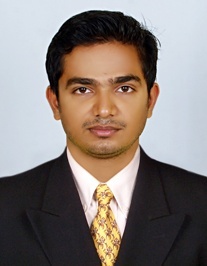 To obtain a position of IT Engineer where I can utilize my software, hardware and troubleshooting experience in order to provide the company with a solid IT support system.Configuring, Managing and Maintaining Networking equipment.Installing, configuring and administering network technologiesExceptional knowledge of basic networking protocols.Good knowledge of MS Office products.Excellent knowledge of registries, permissions and drivers.Skilled in working with Apple products.Experienced in editing and proofreading lengthy documents with focus on word definitions spelling sentence structure, syntax and grammar.Work with technical vocabularies from variety of fields.GOBAL SOFT (Qspiders), Software Test Engineer, BANGALORE, INDIA.August 2011	-May 2012Have worked on manual testing of applications in Sample Banking and Capital Markets domain and was involved in Analysis of requirements, Test case Design, Test Execution and Reporting.Understanding of Business rules, Software requirements and writing Test Cases for Business scenarios.Have good exposure in User Acceptance Testing, Regression Testing and System Integration Testing.Involved in Review of Test cases, Test execution, Defect reporting, Defect retesting, Co-ordination with Onsite coordinator, Analysis of Defects.  May 2007 - July 2008
MALNAD INFO TECH – HASSAN, INDIA• Install and upgrade hardware and software components
• Develop and document technical processes
• Provide technical solutions and troubleshooting services on need basis
• Ensure proper working order of all terminals and servers at all times
• Provide support to remote users.Work experience in Etisalat (DUBAI) as IT Sales Representative & Customer service from April 2012 to OCTOBER 2013Working experience in Servcorp,Dubai as Jr. IT Technician and client service from June 15th 2014 till March 2017Handling Multi site users Environment on front & backend Support. Working in an Escalation matrix environment where giving remote support to the global clients with help of different tools example Team viewer, Pc Anywhere & Tight VNC,Ammyy Admin etc.Managing Middle East Location for data, voice & video connectivity.Engaged with ISP regarding the follow up for Data voice outagesAssigning VLANS to the Routers & Wireless access points.Managing IP surveillance cameras from Cisco solution.Responsible for periodical backup & restore of the Video streams filesManaging the Cisco call manager for giving multi level access to the users.Managing Cisco Unity for Various facilities related to the VOIP network. Installations & managing Network storage Devices from Western digital. Manage local team for implementation of network through remotely to multi location.Creating the technical manual for the installation, trouble shooting of network, servers & software.Installation, Configuration & Administrator of Windows 2012 Servers.Installation, Configuration & Administrator of Windows Exchange 2003 Servers.Creating & assigning multi level access of mail box. Managing the mail box synchronization with BlackBerry & I Phones. Managing & trouble shooting of active directory of group level access & user level access.Management of CISCO wireless controller & CISCO Access points.Responsible for corporate Antivirus management.Procurement of all IT products Setting up, troubleshooting & configuring desktops /laptops.Planning, Maintenance and Administration of LAN & WAN.Installation & configuration of CISCO 7911, 7942, 8941 IP phones.Working with Windows servers, Windows 2003/2008/2012 Active Directory.Installed, configured, and maintained the functionality of company desktop systems, together with peripheral appendages and software.Kept in constant touch with vendors to resolve problems as quickly and efficiently as possible.Provided computer system support for both staff and client.Configuring IP Phones for new users and managing call manager.Preparing New PCs and performing installations of required software. Installation, upgrade, support and troubleshoot Windows and Microsoft Office Products and any other authorized desktop applications. Installation, upgrade, support and troubleshoot for printers, computer hardware and any other authorized peripheral equipment. Email account administration, i.e., account creation and management and distribution lists on Exchange 2008. User account administration, i.e., account creation and management and password resets on Active Directory. Taking care of all the daily incidents for desktop support and providing support remotely or onsite.Handling basic issues of Network Infrastructure.Troubleshooting and technical support for Wireless products like wireless Routers, Wireless Adapters, Access points etc.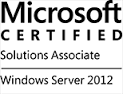 Certification/Version:  Windows Server 2012Date:  30-july-2016 & 01-Aug-20162011	B.E. degree in Information Science from P.E.S School of Engineering, Bangalore2007	Diploma in Computer Science, DTE Board, Hassan2004	10th from C.K.S English School, SSLC Board, HassanDate of Birth:		01/June/1988Visa Status:		Visit Visa Languages:		English,Hindi,Malayalam,Tamil and KannadaMarital Status:              MarriedObjectiveTechnical SkillsTrainingWork ExperienceCertificationAcademic QualificationsPersonal Details